وەزارەتی خوێندنی باڵا وتێژینەوەی زانستی                                                                          زانکۆی سەڵاحەددین :کۆلێژی ئاداب بەشی راگەیاندن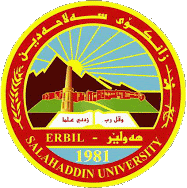 ناوی مامۆستایانی بەشی راگەیاندن وێبناری (کاریگەری تەکنۆلۆژیا لەسەر جیھانبینی مرۆڤ).            لە لایەن بەڕێز (دکتۆر نەوزاد جەمال) لەبەشی فەلسەفە   22-12-2020د. صادق حمه‌غریب حمه‌صاڵحسەرۆکی لێژنەی رۆشنبیرید.هۆشیار مظفر علی١پ.ی . دکتۆر مەغدید سەپان٣پ.ی . دکتۆر سامان جلال  ٤پ.ی.هه‌رده‌وان محمود كاكه‌شێخ٥دکتۆر سارا محسن٦د. صادق حمه‌غریب حمه‌صاڵح٧د.هاوژین عمر محمد	٨م. ئازاد عبدالعزیز محمد٩م.ی چنار نامق حەسەن١٠م.ی.ئه‌رشه‌د خه‌لیل ئه‌سعه‌د١١م.ی. بەشدار حوسين محەمەد١٢م. وریا رۆستەم١٣م.ی سەرکەوت وەیسی کەریم١٤م.ی باران محمد١٥